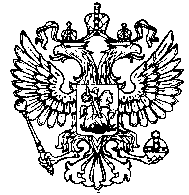 [О создании  комиссии по установлению необходимости (отсутствии необходимости) проведения капитального ремонта общего имущества в многоквартирных домах, расположенных на территории сельского поселении Черновка муниципального района Кинель-Черкасский Самарской области]В соответствии с пунктом 4 Порядка установления необходимости (отсутствия необходимости) проведения капитального ремонта общего имущества в многоквартирном доме, утвержденным постановлением Правительства Самарской области от 16.02.2015 №68  «Об утверждении порядка установления необходимости (отсутствия необходимости) проведения капитального ремонта общего имущества в многоквартирном доме», ПОСТАНОВЛЯЮ:1. Создать  комиссию по установлению необходимости (отсутствии необходимости) проведения капитального ремонта общего имущества в многоквартирных домах, расположенных на территории сельского поселения Черновка муниципального района Кинель-Черкасский Самарской области в составе (далее -  комиссия), согласно приложению к настоящему постановлению. 2.  Контроль за выполнением настоящего постановления возложить на Главу сельского поселения Черновка.3.  Разместить настоящее постановление  на официальном сайте сельского поселения и опубликовать в средствах массовой информации в газете «Черновские вести».4. Настоящее постановление вступает в силу с 01.01.2016 года.Глава сельского поселения Черновкамуниципального района Кинель-ЧеркасскийСамарской области                                                                 В.Е. Золотарёв                                                          СОСТАВкомиссии по  установлению необходимости (отсутствии необходимости) проведения капитального ремонта общего имущества в многоквартирных домах, расположенных на территории сельского поселения Черновка муниципального района Кинель-Черкасский Самарской области                   ПРИЛОЖЕНИЕк постановлению сельского поселения Черновка_муниципального района Кинель-Черкасский Самарской области         от 11.01.2016   № 1Председатель комиссии:Золотарёв Виталий Евгеньевич-Глава сельского поселенияЗаместитель председателя комиссии:Рябова Татьяна Ильинична- Специалист администрации с/п;Секретарь комиссии:Спирина А.В.-Заместитель начальника  отдела по вопросам ЖКХ, транспорта, связи и автомобильным дорогам Администрации Кинель-Черкасского района;Члены комиссии:Светлышев С.А.-Начальник отдела архитектуры и градостроительства Администрации Кинель-Черкасского района;Иванов А.А.-Начальник отдела капитального ремонта Комитета по управлению имуществом Кинель-Черкасского района;Копытин Ю.В.-Ведущий инспектор по муниципальному жилищному контролю отдела по вопросам жилищно-коммунального хозяйства, транспорта, связи и автомобильным дорогам Администрации Кинель-Черкасского района.